Key Stage 2 Home Learning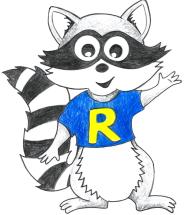 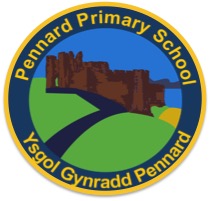 Week Beginning: 18.05.20ABACUS READING TEXT: As your literacy is based on ‘The World’s Worst Children’ by David Walliams – your reading this week, is the first chapter of this book! Link for the chapter is on the Powerpoint if you don’t have a copy of the book at home!! If you would like extra reading I have also allocated ‘How to be a Detective’ on Abacus.Accessing Bug Club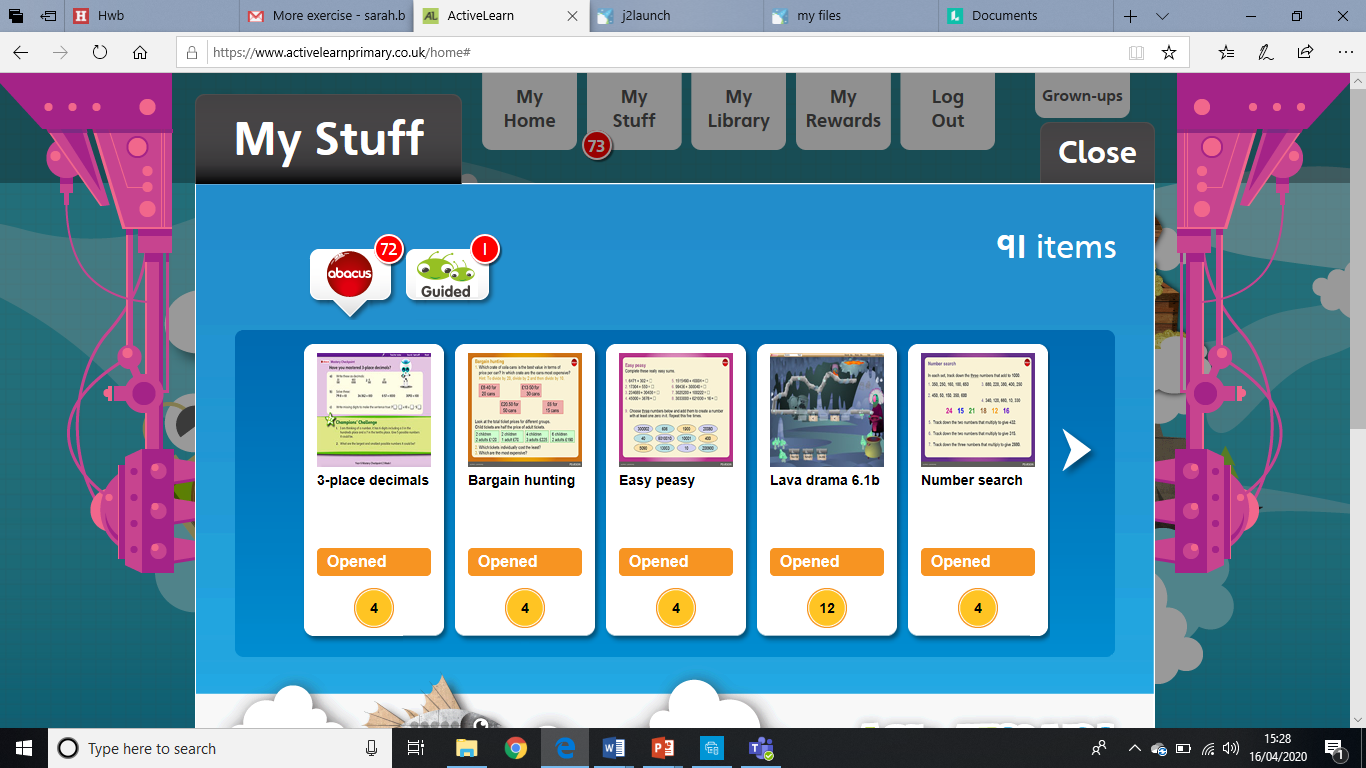 Year 6Year 6Weekly TopicsMaths: Division-Written methods.Literacy: The World’s Worst Children by David Walliams.Inquiry: One activity to last the whole week: This week we are thinking about Bullying! Why do people bully and how we can make a change?Weekly TopicsMaths: Division-Written methods.Literacy: The World’s Worst Children by David Walliams.Inquiry: One activity to last the whole week: This week we are thinking about Bullying! Why do people bully and how we can make a change?Monday Maths: Targ Maths- Written method for Division 1 (Abacus game: FF 6.15 a Pick them use them) or Hot Chili maths – DividingLiteracy Writing: The World’s Worst Children (see powerpoint)Active: Daily Mile (Hop, Skip, Cycle, skate walk or run)Tuesday Maths: Targ maths: Written methods for Division 2 (Abacus game: PSI Ellipse in a circle) or Hot Chili maths – Dividing (2)Literacy Writing: The World’s Worst Children (see powerpoint)Active: Daily Mile (Hop, Skip, Cycle, skate walk or run)WednesdayMaths: Targ Maths Written method for Division 3 (Abacus game: SL 6.15a/b/c/or d Shape Properties) or Hot Chili maths – Dividing ProblemsLiteracy Writing: The World’s Worst Children (see powerpoint)Active: Daily Mile (Hop, Skip, Cycle, skate walk or run)ThursdayMaths: Targ maths: Rounding remainders 1 (Abacus game: Marching Madness 6.15 a/b/c) or Hot Chili maths – Decimal NumbersLiteracy Spelling: ‘Suffixes 2’Active: Daily Mile (Hop, Skip, Cycle, skate walk or run)Friday Maths: Targ Maths: Written method for multiplication/division (Abacus game: Homework Sheet 6.15) or Hot Chili maths –nAdding & Subtracting Numbers Literacy Comprehension questions: Computerella (See Powerpoint).Dancy Mat Typing:  https://www.bbc.co.uk/bitesize/topics/zf2f9j6/articles/z3c6tfrActive: Daily Mile (Hop, Skip, Cycle, skate walk or run)